EPID 394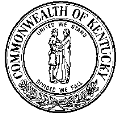 Revised April 2018Kentucky Reportable Disease FormDepartment for Public Health, Division of Epidemiology and Health Planning 275 East Main St., Mailstop HS2E-AFrankfort, KY 40621-0001Hepatitis Infection in Pregnant Women or Child (aged five years or less)Report HBV electronically in NEDSS or by fax using EPID 394. Report HCV electronically or by fax using EPID 394.Fax reports to 502-564-4760Date Report Submitted:	Agency Report Submitted by:	Agency Contact Phone Number:Note: If exhibiting signs and symptoms of HCV, report using the EPID 200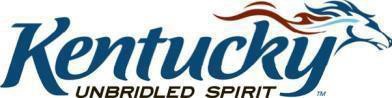 NEWBORN INFANT BORN TO MOTHER WITH HBV/HCV or CHILD AGED 5 AND UNDER WITH HBV/HCVNEWBORN INFANT BORN TO MOTHER WITH HBV/HCV or CHILD AGED 5 AND UNDER WITH HBV/HCVNEWBORN INFANT BORN TO MOTHER WITH HBV/HCV or CHILD AGED 5 AND UNDER WITH HBV/HCVNEWBORN INFANT BORN TO MOTHER WITH HBV/HCV or CHILD AGED 5 AND UNDER WITH HBV/HCVNEWBORN INFANT BORN TO MOTHER WITH HBV/HCV or CHILD AGED 5 AND UNDER WITH HBV/HCVNEWBORN INFANT BORN TO MOTHER WITH HBV/HCV or CHILD AGED 5 AND UNDER WITH HBV/HCVNEWBORN INFANT BORN TO MOTHER WITH HBV/HCV or CHILD AGED 5 AND UNDER WITH HBV/HCVNEWBORN INFANT BORN TO MOTHER WITH HBV/HCV or CHILD AGED 5 AND UNDER WITH HBV/HCVNEWBORN INFANT BORN TO MOTHER WITH HBV/HCV or CHILD AGED 5 AND UNDER WITH HBV/HCVNEWBORN INFANT BORN TO MOTHER WITH HBV/HCV or CHILD AGED 5 AND UNDER WITH HBV/HCVNEWBORN INFANT BORN TO MOTHER WITH HBV/HCV or CHILD AGED 5 AND UNDER WITH HBV/HCVNEWBORN INFANT BORN TO MOTHER WITH HBV/HCV or CHILD AGED 5 AND UNDER WITH HBV/HCVNEWBORN INFANT BORN TO MOTHER WITH HBV/HCV or CHILD AGED 5 AND UNDER WITH HBV/HCVNEWBORN INFANT BORN TO MOTHER WITH HBV/HCV or CHILD AGED 5 AND UNDER WITH HBV/HCVNEWBORN INFANT BORN TO MOTHER WITH HBV/HCV or CHILD AGED 5 AND UNDER WITH HBV/HCVNEWBORN INFANT BORN TO MOTHER WITH HBV/HCV or CHILD AGED 5 AND UNDER WITH HBV/HCVNEWBORN INFANT BORN TO MOTHER WITH HBV/HCV or CHILD AGED 5 AND UNDER WITH HBV/HCVNEWBORN INFANT BORN TO MOTHER WITH HBV/HCV or CHILD AGED 5 AND UNDER WITH HBV/HCVNEWBORN INFANT BORN TO MOTHER WITH HBV/HCV or CHILD AGED 5 AND UNDER WITH HBV/HCVNEWBORN INFANT BORN TO MOTHER WITH HBV/HCV or CHILD AGED 5 AND UNDER WITH HBV/HCVInfant/ Child: Last Name	First	M.I.Infant/ Child: Last Name	First	M.I.Infant/ Child: Last Name	First	M.I.Infant/ Child: Last Name	First	M.I.Infant/ Child: Last Name	First	M.I.Infant/ Child: Last Name	First	M.I.Infant/ Child: Last Name	First	M.I.Infant/ Child: Last Name	First	M.I.Infant/ Child: Last Name	First	M.I.Date of BirthDate of BirthGenderMale    FemaleGenderMale    FemaleGenderMale    FemaleGenderMale    FemaleNeonatal Abstinence Syndrome Yes    No    Not knownNeonatal Abstinence Syndrome Yes    No    Not knownNeonatal Abstinence Syndrome Yes    No    Not knownHBV vaccination given at birth: Yes    No	Not knownHBV vaccination given at birth: Yes    No	Not knownAddress	City	State	Zip	County of ResidenceAddress	City	State	Zip	County of ResidenceAddress	City	State	Zip	County of ResidenceAddress	City	State	Zip	County of ResidenceAddress	City	State	Zip	County of ResidenceAddress	City	State	Zip	County of ResidenceAddress	City	State	Zip	County of ResidenceAddress	City	State	Zip	County of ResidenceAddress	City	State	Zip	County of ResidenceAddress	City	State	Zip	County of ResidenceAddress	City	State	Zip	County of ResidenceAddress	City	State	Zip	County of ResidenceAddress	City	State	Zip	County of ResidenceAddress	City	State	Zip	County of ResidenceAddress	City	State	Zip	County of ResidenceAddress	City	State	Zip	County of ResidenceInfant/Child lives with:Mother	Foster Parent    Adopted    Other: 	Infant/Child lives with:Mother	Foster Parent    Adopted    Other: 	Infant/Child lives with:Mother	Foster Parent    Adopted    Other: 	Infant/Child lives with:Mother	Foster Parent    Adopted    Other: 	Infant/Child Medical Record #Infant/Child Medical Record #Ethnic OriginHisp.	Non-Hisp.Ethnic OriginHisp.	Non-Hisp.Ethnic OriginHisp.	Non-Hisp.Race:* W  B    A  AI  PIRace:* W  B    A  AI  PIRace:* W  B    A  AI  PIRace:* W  B    A  AI  PIRace:* W  B    A  AI  PIRace:* W  B    A  AI  PIRace:* W  B    A  AI  PIBirth weight: lbs.	oz.Birth weight: lbs.	oz.Mother's Current Legal Last Name:	First	M.I.Mother's Current Legal Last Name:	First	M.I.Mother's Current Legal Last Name:	First	M.I.Mother's Current Legal Last Name:	First	M.I.Mother's Current Legal Last Name:	First	M.I.Mother's Current Legal Last Name:	First	M.I.PREGNANT/ POST PARTUM MOTHER INFORMATIONPREGNANT/ POST PARTUM MOTHER INFORMATIONPREGNANT/ POST PARTUM MOTHER INFORMATIONPREGNANT/ POST PARTUM MOTHER INFORMATIONPREGNANT/ POST PARTUM MOTHER INFORMATIONPREGNANT/ POST PARTUM MOTHER INFORMATIONPREGNANT/ POST PARTUM MOTHER INFORMATIONPREGNANT/ POST PARTUM MOTHER INFORMATIONPREGNANT/ POST PARTUM MOTHER INFORMATIONPREGNANT/ POST PARTUM MOTHER INFORMATIONPREGNANT/ POST PARTUM MOTHER INFORMATIONPREGNANT/ POST PARTUM MOTHER INFORMATIONPREGNANT/ POST PARTUM MOTHER INFORMATIONPREGNANT/ POST PARTUM MOTHER INFORMATIONPREGNANT/ POST PARTUM MOTHER INFORMATIONPREGNANT/ POST PARTUM MOTHER INFORMATIONPREGNANT/ POST PARTUM MOTHER INFORMATIONPREGNANT/ POST PARTUM MOTHER INFORMATIONPREGNANT/ POST PARTUM MOTHER INFORMATIONPREGNANT/ POST PARTUM MOTHER INFORMATIONCurrent Legal Last Name:   First	M.I.	Maiden  Add field for date of birthCurrent Legal Last Name:   First	M.I.	Maiden  Add field for date of birthCurrent Legal Last Name:   First	M.I.	Maiden  Add field for date of birthCurrent Legal Last Name:   First	M.I.	Maiden  Add field for date of birthCurrent Legal Last Name:   First	M.I.	Maiden  Add field for date of birthCurrent Legal Last Name:   First	M.I.	Maiden  Add field for date of birthCurrent Legal Last Name:   First	M.I.	Maiden  Add field for date of birthCurrent Legal Last Name:   First	M.I.	Maiden  Add field for date of birthIs Patient Pregnant? Yes    No Expected Date of Delivery:    /    /Is Patient Pregnant? Yes    No Expected Date of Delivery:    /    /Is Patient Pregnant? Yes    No Expected Date of Delivery:    /    /Is Patient Pregnant? Yes    No Expected Date of Delivery:    /    /Is Patient Pregnant? Yes    No Expected Date of Delivery:    /    /Is Patient Pregnant? Yes    No Expected Date of Delivery:    /    /Is Patient Pregnant? Yes    No Expected Date of Delivery:    /    /Is Patient Post-Partum?Yes   No   If yes, date of delivery:  /    /Is Patient Post-Partum?Yes   No   If yes, date of delivery:  /    /Is Patient Post-Partum?Yes   No   If yes, date of delivery:  /    /Is Patient Post-Partum?Yes   No   If yes, date of delivery:  /    /Mother's Medical Record #Address	City	State	ZipAdd field for telephone numberAddress	City	State	ZipAdd field for telephone numberAddress	City	State	ZipAdd field for telephone numberAddress	City	State	ZipAdd field for telephone numberAddress	City	State	ZipAdd field for telephone numberAddress	City	State	ZipAdd field for telephone numberAddress	City	State	ZipAdd field for telephone numberAddress	City	State	ZipAdd field for telephone numberAddress	City	State	ZipAdd field for telephone numberAddress	City	State	ZipAdd field for telephone numberEthnic Origin:Hisp.	Non-Hisp. Race:* W	B    A   AI  PIEthnic Origin:Hisp.	Non-Hisp. Race:* W	B    A   AI  PIEthnic Origin:Hisp.	Non-Hisp. Race:* W	B    A   AI  PIEthnic Origin:Hisp.	Non-Hisp. Race:* W	B    A   AI  PIEthnic Origin:Hisp.	Non-Hisp. Race:* W	B    A   AI  PISocial Security #Social Security #Name of Physician/ Hospital for Delivery:Address:Name of Physician/ Hospital for Delivery:Address:Name of Physician/ Hospital for Delivery:Address:County:History of Incarceration: Yes    No   Not knownHistory of Incarceration: Yes    No   Not knownHistory of Incarceration: Yes    No   Not knownHistory of Incarceration: Yes    No   Not knownHistory of Incarceration: Yes    No   Not knownHistory of Incarceration: Yes    No   Not knownHistory of Incarceration: Yes    No   Not knownHistory of Incarceration: Yes    No   Not knownHistory of Incarceration: Yes    No   Not knownEthnic Origin:Hisp.	Non-Hisp. Race:* W	B    A   AI  PIEthnic Origin:Hisp.	Non-Hisp. Race:* W	B    A   AI  PIEthnic Origin:Hisp.	Non-Hisp. Race:* W	B    A   AI  PIEthnic Origin:Hisp.	Non-Hisp. Race:* W	B    A   AI  PIEthnic Origin:Hisp.	Non-Hisp. Race:* W	B    A   AI  PISocial Security #Social Security #Name of Physician/ Hospital for Delivery:Address:Name of Physician/ Hospital for Delivery:Address:Name of Physician/ Hospital for Delivery:Address:WOMEN/ POST PARTUM OR CHILD LABORATORY INFORMATIONWOMEN/ POST PARTUM OR CHILD LABORATORY INFORMATIONWOMEN/ POST PARTUM OR CHILD LABORATORY INFORMATIONWOMEN/ POST PARTUM OR CHILD LABORATORY INFORMATIONWOMEN/ POST PARTUM OR CHILD LABORATORY INFORMATIONWOMEN/ POST PARTUM OR CHILD LABORATORY INFORMATIONWOMEN/ POST PARTUM OR CHILD LABORATORY INFORMATIONWOMEN/ POST PARTUM OR CHILD LABORATORY INFORMATIONWOMEN/ POST PARTUM OR CHILD LABORATORY INFORMATIONWOMEN/ POST PARTUM OR CHILD LABORATORY INFORMATIONWOMEN/ POST PARTUM OR CHILD LABORATORY INFORMATIONWOMEN/ POST PARTUM OR CHILD LABORATORY INFORMATIONWOMEN/ POST PARTUM OR CHILD LABORATORY INFORMATIONWOMEN/ POST PARTUM OR CHILD LABORATORY INFORMATIONWOMEN/ POST PARTUM OR CHILD LABORATORY INFORMATIONWOMEN/ POST PARTUM OR CHILD LABORATORY INFORMATIONWOMEN/ POST PARTUM OR CHILD LABORATORY INFORMATIONWOMEN/ POST PARTUM OR CHILD LABORATORY INFORMATIONWOMEN/ POST PARTUM OR CHILD LABORATORY INFORMATIONWOMEN/ POST PARTUM OR CHILD LABORATORY INFORMATIONHepatitisMarkersHepatitisMarkersHepatitisMarkersResultsResultsResultsResultsDate of testDate of testDate of testDate of testViral Load(If applicable)Viral Load(If applicable)Viral Load(If applicable)Viral Load(If applicable)Viral Load(If applicable)Name of LaboratoryName of LaboratoryName of LaboratoryName of LaboratoryHBsAgHBsAgHBsAgPos	Neg	UnknownPos	Neg	UnknownPos	Neg	UnknownPos	Neg	Unknown/	//	//	//	/IgM anti-HBcIgM anti-HBcIgM anti-HBcPos	Neg	UnknownPos	Neg	UnknownPos	Neg	UnknownPos	Neg	Unknown/	//	//	//	/HBeAgHBeAgHBeAgPos	Neg	UnknownPos	Neg	UnknownPos	Neg	UnknownPos	Neg	Unknown/	//	//	//	/IgM anti-HAVIgM anti-HAVIgM anti-HAVPos	Neg	UnknownPos	Neg	UnknownPos	Neg	UnknownPos	Neg	Unknown/	//	//	//	/HCV Antibody** See belowHCV Antibody** See belowHCV Antibody** See belowPos	Neg	UnknownPos	Neg	UnknownPos	Neg	UnknownPos	Neg	Unknown/	//	//	//	/HCV RNA Confirmation*** See belowHCV RNA Confirmation*** See belowHCV RNA Confirmation*** See belowPos	Neg	UnknownPos	Neg	UnknownPos	Neg	UnknownPos	Neg	Unknown/	//	//	//	/SERUM AMINOTRANSFERASE LEVELSSERUM AMINOTRANSFERASE LEVELSSERUM AMINOTRANSFERASE LEVELSSERUM AMINOTRANSFERASE LEVELSSERUM AMINOTRANSFERASE LEVELSSERUM AMINOTRANSFERASE LEVELSSERUM AMINOTRANSFERASE LEVELSSERUM AMINOTRANSFERASE LEVELSSERUM AMINOTRANSFERASE LEVELSSERUM AMINOTRANSFERASE LEVELSSERUM AMINOTRANSFERASE LEVELSSERUM AMINOTRANSFERASE LEVELSSERUM AMINOTRANSFERASE LEVELSSERUM AMINOTRANSFERASE LEVELSSERUM AMINOTRANSFERASE LEVELSSERUM AMINOTRANSFERASE LEVELSSERUM AMINOTRANSFERASE LEVELSSERUM AMINOTRANSFERASE LEVELSSERUM AMINOTRANSFERASE LEVELSSERUM AMINOTRANSFERASE LEVELSMother or ChildMother or ChildMother or ChildMother or ChildReferenceReferenceDate of testDate of testDate of testDate of testDate of testDate of testDate of testName of LaboratoryName of LaboratoryName of LaboratoryName of LaboratoryName of LaboratoryName of LaboratoryName of LaboratoryAST (SGOT)	U/LAST (SGOT)	U/LAST (SGOT)	U/LAST (SGOT)	U/LU/LU/L/	//	//	//	//	//	//	/ALT (SGPT)	U/LALT (SGPT)	U/LALT (SGPT)	U/LALT (SGPT)	U/LU/LU/L/	//	//	//	//	//	//	/Mother: Hepatitis Risk Factors:IV Drug Use	Yes   No   Unknown	Intranasal Drug Use	Yes	No	Unknown	Tattoos	Yes    No    UnknownSTI History	Yes   No  Unknown	HIV	Yes	No	Unknown	Foreign Born? Country:  	 Multiple Sex Partners	Yes   No  Unknown	HCV  Contact Exposure  Yes	No	UnknownChild: Hepatitis Risk Factors:Mother HBV Pos	Yes   No  Unknown	HBV Contact Exposure	Yes    No	Unknown	Foreign Born? Country:  	 Mother HCV Pos	Yes   No  Unknown	HCV Contact Exposure	Yes    No	UnknownMother: Hepatitis Risk Factors:IV Drug Use	Yes   No   Unknown	Intranasal Drug Use	Yes	No	Unknown	Tattoos	Yes    No    UnknownSTI History	Yes   No  Unknown	HIV	Yes	No	Unknown	Foreign Born? Country:  	 Multiple Sex Partners	Yes   No  Unknown	HCV  Contact Exposure  Yes	No	UnknownChild: Hepatitis Risk Factors:Mother HBV Pos	Yes   No  Unknown	HBV Contact Exposure	Yes    No	Unknown	Foreign Born? Country:  	 Mother HCV Pos	Yes   No  Unknown	HCV Contact Exposure	Yes    No	UnknownMother: Hepatitis Risk Factors:IV Drug Use	Yes   No   Unknown	Intranasal Drug Use	Yes	No	Unknown	Tattoos	Yes    No    UnknownSTI History	Yes   No  Unknown	HIV	Yes	No	Unknown	Foreign Born? Country:  	 Multiple Sex Partners	Yes   No  Unknown	HCV  Contact Exposure  Yes	No	UnknownChild: Hepatitis Risk Factors:Mother HBV Pos	Yes   No  Unknown	HBV Contact Exposure	Yes    No	Unknown	Foreign Born? Country:  	 Mother HCV Pos	Yes   No  Unknown	HCV Contact Exposure	Yes    No	UnknownMother: Hepatitis Risk Factors:IV Drug Use	Yes   No   Unknown	Intranasal Drug Use	Yes	No	Unknown	Tattoos	Yes    No    UnknownSTI History	Yes   No  Unknown	HIV	Yes	No	Unknown	Foreign Born? Country:  	 Multiple Sex Partners	Yes   No  Unknown	HCV  Contact Exposure  Yes	No	UnknownChild: Hepatitis Risk Factors:Mother HBV Pos	Yes   No  Unknown	HBV Contact Exposure	Yes    No	Unknown	Foreign Born? Country:  	 Mother HCV Pos	Yes   No  Unknown	HCV Contact Exposure	Yes    No	UnknownMother: Hepatitis Risk Factors:IV Drug Use	Yes   No   Unknown	Intranasal Drug Use	Yes	No	Unknown	Tattoos	Yes    No    UnknownSTI History	Yes   No  Unknown	HIV	Yes	No	Unknown	Foreign Born? Country:  	 Multiple Sex Partners	Yes   No  Unknown	HCV  Contact Exposure  Yes	No	UnknownChild: Hepatitis Risk Factors:Mother HBV Pos	Yes   No  Unknown	HBV Contact Exposure	Yes    No	Unknown	Foreign Born? Country:  	 Mother HCV Pos	Yes   No  Unknown	HCV Contact Exposure	Yes    No	UnknownMother: Hepatitis Risk Factors:IV Drug Use	Yes   No   Unknown	Intranasal Drug Use	Yes	No	Unknown	Tattoos	Yes    No    UnknownSTI History	Yes   No  Unknown	HIV	Yes	No	Unknown	Foreign Born? Country:  	 Multiple Sex Partners	Yes   No  Unknown	HCV  Contact Exposure  Yes	No	UnknownChild: Hepatitis Risk Factors:Mother HBV Pos	Yes   No  Unknown	HBV Contact Exposure	Yes    No	Unknown	Foreign Born? Country:  	 Mother HCV Pos	Yes   No  Unknown	HCV Contact Exposure	Yes    No	UnknownMother: Hepatitis Risk Factors:IV Drug Use	Yes   No   Unknown	Intranasal Drug Use	Yes	No	Unknown	Tattoos	Yes    No    UnknownSTI History	Yes   No  Unknown	HIV	Yes	No	Unknown	Foreign Born? Country:  	 Multiple Sex Partners	Yes   No  Unknown	HCV  Contact Exposure  Yes	No	UnknownChild: Hepatitis Risk Factors:Mother HBV Pos	Yes   No  Unknown	HBV Contact Exposure	Yes    No	Unknown	Foreign Born? Country:  	 Mother HCV Pos	Yes   No  Unknown	HCV Contact Exposure	Yes    No	UnknownMother: Hepatitis Risk Factors:IV Drug Use	Yes   No   Unknown	Intranasal Drug Use	Yes	No	Unknown	Tattoos	Yes    No    UnknownSTI History	Yes   No  Unknown	HIV	Yes	No	Unknown	Foreign Born? Country:  	 Multiple Sex Partners	Yes   No  Unknown	HCV  Contact Exposure  Yes	No	UnknownChild: Hepatitis Risk Factors:Mother HBV Pos	Yes   No  Unknown	HBV Contact Exposure	Yes    No	Unknown	Foreign Born? Country:  	 Mother HCV Pos	Yes   No  Unknown	HCV Contact Exposure	Yes    No	UnknownMother: Hepatitis Risk Factors:IV Drug Use	Yes   No   Unknown	Intranasal Drug Use	Yes	No	Unknown	Tattoos	Yes    No    UnknownSTI History	Yes   No  Unknown	HIV	Yes	No	Unknown	Foreign Born? Country:  	 Multiple Sex Partners	Yes   No  Unknown	HCV  Contact Exposure  Yes	No	UnknownChild: Hepatitis Risk Factors:Mother HBV Pos	Yes   No  Unknown	HBV Contact Exposure	Yes    No	Unknown	Foreign Born? Country:  	 Mother HCV Pos	Yes   No  Unknown	HCV Contact Exposure	Yes    No	UnknownMother: Hepatitis Risk Factors:IV Drug Use	Yes   No   Unknown	Intranasal Drug Use	Yes	No	Unknown	Tattoos	Yes    No    UnknownSTI History	Yes   No  Unknown	HIV	Yes	No	Unknown	Foreign Born? Country:  	 Multiple Sex Partners	Yes   No  Unknown	HCV  Contact Exposure  Yes	No	UnknownChild: Hepatitis Risk Factors:Mother HBV Pos	Yes   No  Unknown	HBV Contact Exposure	Yes    No	Unknown	Foreign Born? Country:  	 Mother HCV Pos	Yes   No  Unknown	HCV Contact Exposure	Yes    No	UnknownMother: Hepatitis Risk Factors:IV Drug Use	Yes   No   Unknown	Intranasal Drug Use	Yes	No	Unknown	Tattoos	Yes    No    UnknownSTI History	Yes   No  Unknown	HIV	Yes	No	Unknown	Foreign Born? Country:  	 Multiple Sex Partners	Yes   No  Unknown	HCV  Contact Exposure  Yes	No	UnknownChild: Hepatitis Risk Factors:Mother HBV Pos	Yes   No  Unknown	HBV Contact Exposure	Yes    No	Unknown	Foreign Born? Country:  	 Mother HCV Pos	Yes   No  Unknown	HCV Contact Exposure	Yes    No	UnknownMother: Hepatitis Risk Factors:IV Drug Use	Yes   No   Unknown	Intranasal Drug Use	Yes	No	Unknown	Tattoos	Yes    No    UnknownSTI History	Yes   No  Unknown	HIV	Yes	No	Unknown	Foreign Born? Country:  	 Multiple Sex Partners	Yes   No  Unknown	HCV  Contact Exposure  Yes	No	UnknownChild: Hepatitis Risk Factors:Mother HBV Pos	Yes   No  Unknown	HBV Contact Exposure	Yes    No	Unknown	Foreign Born? Country:  	 Mother HCV Pos	Yes   No  Unknown	HCV Contact Exposure	Yes    No	UnknownMother: Hepatitis Risk Factors:IV Drug Use	Yes   No   Unknown	Intranasal Drug Use	Yes	No	Unknown	Tattoos	Yes    No    UnknownSTI History	Yes   No  Unknown	HIV	Yes	No	Unknown	Foreign Born? Country:  	 Multiple Sex Partners	Yes   No  Unknown	HCV  Contact Exposure  Yes	No	UnknownChild: Hepatitis Risk Factors:Mother HBV Pos	Yes   No  Unknown	HBV Contact Exposure	Yes    No	Unknown	Foreign Born? Country:  	 Mother HCV Pos	Yes   No  Unknown	HCV Contact Exposure	Yes    No	UnknownMother: Hepatitis Risk Factors:IV Drug Use	Yes   No   Unknown	Intranasal Drug Use	Yes	No	Unknown	Tattoos	Yes    No    UnknownSTI History	Yes   No  Unknown	HIV	Yes	No	Unknown	Foreign Born? Country:  	 Multiple Sex Partners	Yes   No  Unknown	HCV  Contact Exposure  Yes	No	UnknownChild: Hepatitis Risk Factors:Mother HBV Pos	Yes   No  Unknown	HBV Contact Exposure	Yes    No	Unknown	Foreign Born? Country:  	 Mother HCV Pos	Yes   No  Unknown	HCV Contact Exposure	Yes    No	UnknownMother: Hepatitis Risk Factors:IV Drug Use	Yes   No   Unknown	Intranasal Drug Use	Yes	No	Unknown	Tattoos	Yes    No    UnknownSTI History	Yes   No  Unknown	HIV	Yes	No	Unknown	Foreign Born? Country:  	 Multiple Sex Partners	Yes   No  Unknown	HCV  Contact Exposure  Yes	No	UnknownChild: Hepatitis Risk Factors:Mother HBV Pos	Yes   No  Unknown	HBV Contact Exposure	Yes    No	Unknown	Foreign Born? Country:  	 Mother HCV Pos	Yes   No  Unknown	HCV Contact Exposure	Yes    No	UnknownMother: Hepatitis Risk Factors:IV Drug Use	Yes   No   Unknown	Intranasal Drug Use	Yes	No	Unknown	Tattoos	Yes    No    UnknownSTI History	Yes   No  Unknown	HIV	Yes	No	Unknown	Foreign Born? Country:  	 Multiple Sex Partners	Yes   No  Unknown	HCV  Contact Exposure  Yes	No	UnknownChild: Hepatitis Risk Factors:Mother HBV Pos	Yes   No  Unknown	HBV Contact Exposure	Yes    No	Unknown	Foreign Born? Country:  	 Mother HCV Pos	Yes   No  Unknown	HCV Contact Exposure	Yes    No	UnknownMother: Hepatitis Risk Factors:IV Drug Use	Yes   No   Unknown	Intranasal Drug Use	Yes	No	Unknown	Tattoos	Yes    No    UnknownSTI History	Yes   No  Unknown	HIV	Yes	No	Unknown	Foreign Born? Country:  	 Multiple Sex Partners	Yes   No  Unknown	HCV  Contact Exposure  Yes	No	UnknownChild: Hepatitis Risk Factors:Mother HBV Pos	Yes   No  Unknown	HBV Contact Exposure	Yes    No	Unknown	Foreign Born? Country:  	 Mother HCV Pos	Yes   No  Unknown	HCV Contact Exposure	Yes    No	UnknownMother: Hepatitis Risk Factors:IV Drug Use	Yes   No   Unknown	Intranasal Drug Use	Yes	No	Unknown	Tattoos	Yes    No    UnknownSTI History	Yes   No  Unknown	HIV	Yes	No	Unknown	Foreign Born? Country:  	 Multiple Sex Partners	Yes   No  Unknown	HCV  Contact Exposure  Yes	No	UnknownChild: Hepatitis Risk Factors:Mother HBV Pos	Yes   No  Unknown	HBV Contact Exposure	Yes    No	Unknown	Foreign Born? Country:  	 Mother HCV Pos	Yes   No  Unknown	HCV Contact Exposure	Yes    No	UnknownMother: Hepatitis Risk Factors:IV Drug Use	Yes   No   Unknown	Intranasal Drug Use	Yes	No	Unknown	Tattoos	Yes    No    UnknownSTI History	Yes   No  Unknown	HIV	Yes	No	Unknown	Foreign Born? Country:  	 Multiple Sex Partners	Yes   No  Unknown	HCV  Contact Exposure  Yes	No	UnknownChild: Hepatitis Risk Factors:Mother HBV Pos	Yes   No  Unknown	HBV Contact Exposure	Yes    No	Unknown	Foreign Born? Country:  	 Mother HCV Pos	Yes   No  Unknown	HCV Contact Exposure	Yes    No	UnknownMother: Hepatitis Risk Factors:IV Drug Use	Yes   No   Unknown	Intranasal Drug Use	Yes	No	Unknown	Tattoos	Yes    No    UnknownSTI History	Yes   No  Unknown	HIV	Yes	No	Unknown	Foreign Born? Country:  	 Multiple Sex Partners	Yes   No  Unknown	HCV  Contact Exposure  Yes	No	UnknownChild: Hepatitis Risk Factors:Mother HBV Pos	Yes   No  Unknown	HBV Contact Exposure	Yes    No	Unknown	Foreign Born? Country:  	 Mother HCV Pos	Yes   No  Unknown	HCV Contact Exposure	Yes    No	UnknownMother Or Child Vaccination History:Hepatitis A vaccination history:   Yes   No    Unknown    Refused   Date Given:    /    /Hepatitis B Vaccination history:   Yes   No    Unknown    Refused   If yes, how many doses  1   2   3   Dates completed:   /  /For Infants born to mothers with HBV, was HBIG given: Yes   No    Unknown   Date Given:    /  /Mother Or Child Vaccination History:Hepatitis A vaccination history:   Yes   No    Unknown    Refused   Date Given:    /    /Hepatitis B Vaccination history:   Yes   No    Unknown    Refused   If yes, how many doses  1   2   3   Dates completed:   /  /For Infants born to mothers with HBV, was HBIG given: Yes   No    Unknown   Date Given:    /  /Mother Or Child Vaccination History:Hepatitis A vaccination history:   Yes   No    Unknown    Refused   Date Given:    /    /Hepatitis B Vaccination history:   Yes   No    Unknown    Refused   If yes, how many doses  1   2   3   Dates completed:   /  /For Infants born to mothers with HBV, was HBIG given: Yes   No    Unknown   Date Given:    /  /Mother Or Child Vaccination History:Hepatitis A vaccination history:   Yes   No    Unknown    Refused   Date Given:    /    /Hepatitis B Vaccination history:   Yes   No    Unknown    Refused   If yes, how many doses  1   2   3   Dates completed:   /  /For Infants born to mothers with HBV, was HBIG given: Yes   No    Unknown   Date Given:    /  /Mother Or Child Vaccination History:Hepatitis A vaccination history:   Yes   No    Unknown    Refused   Date Given:    /    /Hepatitis B Vaccination history:   Yes   No    Unknown    Refused   If yes, how many doses  1   2   3   Dates completed:   /  /For Infants born to mothers with HBV, was HBIG given: Yes   No    Unknown   Date Given:    /  /Mother Or Child Vaccination History:Hepatitis A vaccination history:   Yes   No    Unknown    Refused   Date Given:    /    /Hepatitis B Vaccination history:   Yes   No    Unknown    Refused   If yes, how many doses  1   2   3   Dates completed:   /  /For Infants born to mothers with HBV, was HBIG given: Yes   No    Unknown   Date Given:    /  /Mother Or Child Vaccination History:Hepatitis A vaccination history:   Yes   No    Unknown    Refused   Date Given:    /    /Hepatitis B Vaccination history:   Yes   No    Unknown    Refused   If yes, how many doses  1   2   3   Dates completed:   /  /For Infants born to mothers with HBV, was HBIG given: Yes   No    Unknown   Date Given:    /  /Mother Or Child Vaccination History:Hepatitis A vaccination history:   Yes   No    Unknown    Refused   Date Given:    /    /Hepatitis B Vaccination history:   Yes   No    Unknown    Refused   If yes, how many doses  1   2   3   Dates completed:   /  /For Infants born to mothers with HBV, was HBIG given: Yes   No    Unknown   Date Given:    /  /Mother Or Child Vaccination History:Hepatitis A vaccination history:   Yes   No    Unknown    Refused   Date Given:    /    /Hepatitis B Vaccination history:   Yes   No    Unknown    Refused   If yes, how many doses  1   2   3   Dates completed:   /  /For Infants born to mothers with HBV, was HBIG given: Yes   No    Unknown   Date Given:    /  /Mother Or Child Vaccination History:Hepatitis A vaccination history:   Yes   No    Unknown    Refused   Date Given:    /    /Hepatitis B Vaccination history:   Yes   No    Unknown    Refused   If yes, how many doses  1   2   3   Dates completed:   /  /For Infants born to mothers with HBV, was HBIG given: Yes   No    Unknown   Date Given:    /  /Mother Or Child Vaccination History:Hepatitis A vaccination history:   Yes   No    Unknown    Refused   Date Given:    /    /Hepatitis B Vaccination history:   Yes   No    Unknown    Refused   If yes, how many doses  1   2   3   Dates completed:   /  /For Infants born to mothers with HBV, was HBIG given: Yes   No    Unknown   Date Given:    /  /Mother Or Child Vaccination History:Hepatitis A vaccination history:   Yes   No    Unknown    Refused   Date Given:    /    /Hepatitis B Vaccination history:   Yes   No    Unknown    Refused   If yes, how many doses  1   2   3   Dates completed:   /  /For Infants born to mothers with HBV, was HBIG given: Yes   No    Unknown   Date Given:    /  /Mother Or Child Vaccination History:Hepatitis A vaccination history:   Yes   No    Unknown    Refused   Date Given:    /    /Hepatitis B Vaccination history:   Yes   No    Unknown    Refused   If yes, how many doses  1   2   3   Dates completed:   /  /For Infants born to mothers with HBV, was HBIG given: Yes   No    Unknown   Date Given:    /  /Mother Or Child Vaccination History:Hepatitis A vaccination history:   Yes   No    Unknown    Refused   Date Given:    /    /Hepatitis B Vaccination history:   Yes   No    Unknown    Refused   If yes, how many doses  1   2   3   Dates completed:   /  /For Infants born to mothers with HBV, was HBIG given: Yes   No    Unknown   Date Given:    /  /Mother Or Child Vaccination History:Hepatitis A vaccination history:   Yes   No    Unknown    Refused   Date Given:    /    /Hepatitis B Vaccination history:   Yes   No    Unknown    Refused   If yes, how many doses  1   2   3   Dates completed:   /  /For Infants born to mothers with HBV, was HBIG given: Yes   No    Unknown   Date Given:    /  /Mother Or Child Vaccination History:Hepatitis A vaccination history:   Yes   No    Unknown    Refused   Date Given:    /    /Hepatitis B Vaccination history:   Yes   No    Unknown    Refused   If yes, how many doses  1   2   3   Dates completed:   /  /For Infants born to mothers with HBV, was HBIG given: Yes   No    Unknown   Date Given:    /  /Mother Or Child Vaccination History:Hepatitis A vaccination history:   Yes   No    Unknown    Refused   Date Given:    /    /Hepatitis B Vaccination history:   Yes   No    Unknown    Refused   If yes, how many doses  1   2   3   Dates completed:   /  /For Infants born to mothers with HBV, was HBIG given: Yes   No    Unknown   Date Given:    /  /Mother Or Child Vaccination History:Hepatitis A vaccination history:   Yes   No    Unknown    Refused   Date Given:    /    /Hepatitis B Vaccination history:   Yes   No    Unknown    Refused   If yes, how many doses  1   2   3   Dates completed:   /  /For Infants born to mothers with HBV, was HBIG given: Yes   No    Unknown   Date Given:    /  /Mother Or Child Vaccination History:Hepatitis A vaccination history:   Yes   No    Unknown    Refused   Date Given:    /    /Hepatitis B Vaccination history:   Yes   No    Unknown    Refused   If yes, how many doses  1   2   3   Dates completed:   /  /For Infants born to mothers with HBV, was HBIG given: Yes   No    Unknown   Date Given:    /  /Mother Or Child Vaccination History:Hepatitis A vaccination history:   Yes   No    Unknown    Refused   Date Given:    /    /Hepatitis B Vaccination history:   Yes   No    Unknown    Refused   If yes, how many doses  1   2   3   Dates completed:   /  /For Infants born to mothers with HBV, was HBIG given: Yes   No    Unknown   Date Given:    /  /*	Race: W-White B-Black  A-Asian  AI- American Indian or Alaska Native PI-Pacific Islander**    HCVAntibody should not be performed at birth, due to presence of maternal antibodies. Wait until at least 18 months of age***  HCV RNA Confirmation is recommended for infants born to mothers with HCV infection.  KY DPH recommends HCV RNA Confirmation at 2 month or 4 month well child visit.*	Race: W-White B-Black  A-Asian  AI- American Indian or Alaska Native PI-Pacific Islander**    HCVAntibody should not be performed at birth, due to presence of maternal antibodies. Wait until at least 18 months of age***  HCV RNA Confirmation is recommended for infants born to mothers with HCV infection.  KY DPH recommends HCV RNA Confirmation at 2 month or 4 month well child visit.*	Race: W-White B-Black  A-Asian  AI- American Indian or Alaska Native PI-Pacific Islander**    HCVAntibody should not be performed at birth, due to presence of maternal antibodies. Wait until at least 18 months of age***  HCV RNA Confirmation is recommended for infants born to mothers with HCV infection.  KY DPH recommends HCV RNA Confirmation at 2 month or 4 month well child visit.*	Race: W-White B-Black  A-Asian  AI- American Indian or Alaska Native PI-Pacific Islander**    HCVAntibody should not be performed at birth, due to presence of maternal antibodies. Wait until at least 18 months of age***  HCV RNA Confirmation is recommended for infants born to mothers with HCV infection.  KY DPH recommends HCV RNA Confirmation at 2 month or 4 month well child visit.*	Race: W-White B-Black  A-Asian  AI- American Indian or Alaska Native PI-Pacific Islander**    HCVAntibody should not be performed at birth, due to presence of maternal antibodies. Wait until at least 18 months of age***  HCV RNA Confirmation is recommended for infants born to mothers with HCV infection.  KY DPH recommends HCV RNA Confirmation at 2 month or 4 month well child visit.*	Race: W-White B-Black  A-Asian  AI- American Indian or Alaska Native PI-Pacific Islander**    HCVAntibody should not be performed at birth, due to presence of maternal antibodies. Wait until at least 18 months of age***  HCV RNA Confirmation is recommended for infants born to mothers with HCV infection.  KY DPH recommends HCV RNA Confirmation at 2 month or 4 month well child visit.*	Race: W-White B-Black  A-Asian  AI- American Indian or Alaska Native PI-Pacific Islander**    HCVAntibody should not be performed at birth, due to presence of maternal antibodies. Wait until at least 18 months of age***  HCV RNA Confirmation is recommended for infants born to mothers with HCV infection.  KY DPH recommends HCV RNA Confirmation at 2 month or 4 month well child visit.*	Race: W-White B-Black  A-Asian  AI- American Indian or Alaska Native PI-Pacific Islander**    HCVAntibody should not be performed at birth, due to presence of maternal antibodies. Wait until at least 18 months of age***  HCV RNA Confirmation is recommended for infants born to mothers with HCV infection.  KY DPH recommends HCV RNA Confirmation at 2 month or 4 month well child visit.*	Race: W-White B-Black  A-Asian  AI- American Indian or Alaska Native PI-Pacific Islander**    HCVAntibody should not be performed at birth, due to presence of maternal antibodies. Wait until at least 18 months of age***  HCV RNA Confirmation is recommended for infants born to mothers with HCV infection.  KY DPH recommends HCV RNA Confirmation at 2 month or 4 month well child visit.*	Race: W-White B-Black  A-Asian  AI- American Indian or Alaska Native PI-Pacific Islander**    HCVAntibody should not be performed at birth, due to presence of maternal antibodies. Wait until at least 18 months of age***  HCV RNA Confirmation is recommended for infants born to mothers with HCV infection.  KY DPH recommends HCV RNA Confirmation at 2 month or 4 month well child visit.*	Race: W-White B-Black  A-Asian  AI- American Indian or Alaska Native PI-Pacific Islander**    HCVAntibody should not be performed at birth, due to presence of maternal antibodies. Wait until at least 18 months of age***  HCV RNA Confirmation is recommended for infants born to mothers with HCV infection.  KY DPH recommends HCV RNA Confirmation at 2 month or 4 month well child visit.*	Race: W-White B-Black  A-Asian  AI- American Indian or Alaska Native PI-Pacific Islander**    HCVAntibody should not be performed at birth, due to presence of maternal antibodies. Wait until at least 18 months of age***  HCV RNA Confirmation is recommended for infants born to mothers with HCV infection.  KY DPH recommends HCV RNA Confirmation at 2 month or 4 month well child visit.*	Race: W-White B-Black  A-Asian  AI- American Indian or Alaska Native PI-Pacific Islander**    HCVAntibody should not be performed at birth, due to presence of maternal antibodies. Wait until at least 18 months of age***  HCV RNA Confirmation is recommended for infants born to mothers with HCV infection.  KY DPH recommends HCV RNA Confirmation at 2 month or 4 month well child visit.*	Race: W-White B-Black  A-Asian  AI- American Indian or Alaska Native PI-Pacific Islander**    HCVAntibody should not be performed at birth, due to presence of maternal antibodies. Wait until at least 18 months of age***  HCV RNA Confirmation is recommended for infants born to mothers with HCV infection.  KY DPH recommends HCV RNA Confirmation at 2 month or 4 month well child visit.*	Race: W-White B-Black  A-Asian  AI- American Indian or Alaska Native PI-Pacific Islander**    HCVAntibody should not be performed at birth, due to presence of maternal antibodies. Wait until at least 18 months of age***  HCV RNA Confirmation is recommended for infants born to mothers with HCV infection.  KY DPH recommends HCV RNA Confirmation at 2 month or 4 month well child visit.*	Race: W-White B-Black  A-Asian  AI- American Indian or Alaska Native PI-Pacific Islander**    HCVAntibody should not be performed at birth, due to presence of maternal antibodies. Wait until at least 18 months of age***  HCV RNA Confirmation is recommended for infants born to mothers with HCV infection.  KY DPH recommends HCV RNA Confirmation at 2 month or 4 month well child visit.*	Race: W-White B-Black  A-Asian  AI- American Indian or Alaska Native PI-Pacific Islander**    HCVAntibody should not be performed at birth, due to presence of maternal antibodies. Wait until at least 18 months of age***  HCV RNA Confirmation is recommended for infants born to mothers with HCV infection.  KY DPH recommends HCV RNA Confirmation at 2 month or 4 month well child visit.*	Race: W-White B-Black  A-Asian  AI- American Indian or Alaska Native PI-Pacific Islander**    HCVAntibody should not be performed at birth, due to presence of maternal antibodies. Wait until at least 18 months of age***  HCV RNA Confirmation is recommended for infants born to mothers with HCV infection.  KY DPH recommends HCV RNA Confirmation at 2 month or 4 month well child visit.*	Race: W-White B-Black  A-Asian  AI- American Indian or Alaska Native PI-Pacific Islander**    HCVAntibody should not be performed at birth, due to presence of maternal antibodies. Wait until at least 18 months of age***  HCV RNA Confirmation is recommended for infants born to mothers with HCV infection.  KY DPH recommends HCV RNA Confirmation at 2 month or 4 month well child visit.*	Race: W-White B-Black  A-Asian  AI- American Indian or Alaska Native PI-Pacific Islander**    HCVAntibody should not be performed at birth, due to presence of maternal antibodies. Wait until at least 18 months of age***  HCV RNA Confirmation is recommended for infants born to mothers with HCV infection.  KY DPH recommends HCV RNA Confirmation at 2 month or 4 month well child visit.